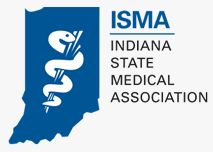 CME APPLICATION & PLANNING WORKSHEETINSTRUCTIONSThis Application/Planning Worksheet is to be submitted a minimum of 3 months prior to the activity to ensure compliance with ACCME and ISMA requirements.  This application is an essential step that will guide you through the planning process.  Each section references a letter/number (i.e., C5) which refers to the relevant ACCME Criterion.  For more information on the ACCME criteria, refer to the ACCME Essential Areas and their Elements.If you require additional space for any section of this application, please attach a separate sheet, denoting the corresponding section.  The application should be typed and legible, not handwritten. TO SUBMITEmail to Cheryl Stearley, ISMA CME Coordinator at cstearley@ismanet.orgREQUIRED SUPPORTING DOCUMENTS:   Initial Planning Committee Meeting minutes  Needs Assessment supportive documentation    Preliminary Program Agenda  Activity Budget (including projected revenue/expenses)Planning ProcessThe CME planning process is based on a foundation of needs assessment which serves to identify professional practice gaps of the intended audience, articulate the needs, and outline the objectives and expectations necessary to design learning activities that will change competence, performance, and/or patient outcomes.  This process can be visually depicted as follows: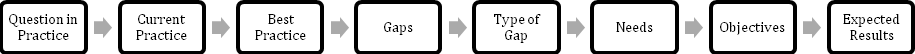 By signing, I agree to develop this activity in line with ACCME criteria as outlined by the Provider’s CME Program.  I further agree that the required documentation for this activity will be completed and submitted in a timely manner. _____________________________________________CME Activity Chair 	____________________________________	Date Contact and Activity Information	Contact and Activity Information	Contact and Activity Information	Contact and Activity Information	Contact and Activity Information	Contact and Activity Information	Date Submitted:EmailEmailEmailPhone #Date Submitted:Hospital / Society / Organization:Hospital / Society / Organization:Hospital / Society / Organization:Hospital / Society / Organization:Hospital / Society / Organization:Hospital / Society / Organization:Proposed Activity Title:Proposed Activity Title:Proposed Activity Title:Proposed Activity Title:Proposed Activity Title:Proposed Activity Title:Proposed # Hours of Instruction: (Agenda required for approval of activities with multiple presentations):     HoursProposed # Hours of Instruction: (Agenda required for approval of activities with multiple presentations):     HoursProposed # Hours of Instruction: (Agenda required for approval of activities with multiple presentations):     HoursEstimated number of participants: 25 or less       26 – 50       51 – 150       150+Estimated number of participants: 25 or less       26 – 50       51 – 150       150+Estimated number of participants: 25 or less       26 – 50       51 – 150       150+Proposed Activity Date(s):Proposed Activity Date(s):Proposed Activity Date(s):Start/End Time (if live event):Location (if live event):Location (if live event):Step 1 - Proposed AMA Activity Type  - The educational format chosen should be appropriate for the setting, objectives, and desired results of the activity (Select by placing an X in the appropriate box)Step 1 - Proposed AMA Activity Type  - The educational format chosen should be appropriate for the setting, objectives, and desired results of the activity (Select by placing an X in the appropriate box)C5Live Activity - Course, Symposium, Workshop, Conference, Live WebcastLive Activity - Course, Symposium, Workshop, Conference, Live WebcastEnduring Activity - An enduring material is a certified CME activity that endures over a specified time. These include print, audio, video and Internet materials, such as monographs, podcasts, CD-ROMs, DVDs, archived webinars, as well as other web-based activitiesEnduring Activity - An enduring material is a certified CME activity that endures over a specified time. These include print, audio, video and Internet materials, such as monographs, podcasts, CD-ROMs, DVDs, archived webinars, as well as other web-based activitiesPerformance Improvement Activity - PI CME is a certified CME activity in which an accredited CME provider structures a long-term three-stage process by which a physician or group of physicians learn about specific performance measures, assess their practice using the selected performance measures, implement interventions to improve performance related to these measures over a useful interval of time, and then reassess their practice using the same performance measures.Performance Improvement Activity - PI CME is a certified CME activity in which an accredited CME provider structures a long-term three-stage process by which a physician or group of physicians learn about specific performance measures, assess their practice using the selected performance measures, implement interventions to improve performance related to these measures over a useful interval of time, and then reassess their practice using the same performance measures.Step 2 - Planning Team - Individuals with responsibility for the planning and development of the activity, and have control over the content of the activity.  Specify their role.  These individuals are required to complete a Disclosure of Financial Relationships COI Form.  (Insert rows as needed)Step 2 - Planning Team - Individuals with responsibility for the planning and development of the activity, and have control over the content of the activity.  Specify their role.  These individuals are required to complete a Disclosure of Financial Relationships COI Form.  (Insert rows as needed)C7Name (Activity Chair): Affiliation: Title: Email: Phone:                          Fax: Role (planner, presenter): Name: Affiliation: Title: Email: Phone:                Fax: Role (planner, presenter): Name: Affiliation: Title: Email: Phone:                Fax: Role (planner, presenter): Name: Affiliation: Title: Email: Phone:                          Fax: Role (planner, presenter): Name: Affiliation: Title: Email: Phone:                Fax: Role (planner, presenter): Name: Affiliation: Title: Email: Phone:                Fax: Role (planner, presenter): Step 3 - Target Audience - Activities are generated around content that matches the learners’ current or potential scope of practice.  (Select all that apply – at least one from each category)Step 3 - Target Audience - Activities are generated around content that matches the learners’ current or potential scope of practice.  (Select all that apply – at least one from each category)Step 3 - Target Audience - Activities are generated around content that matches the learners’ current or potential scope of practice.  (Select all that apply – at least one from each category)Step 3 - Target Audience - Activities are generated around content that matches the learners’ current or potential scope of practice.  (Select all that apply – at least one from each category)Audience:  Primary Care Physicians  Specialty Physicians  Pharmacists  Physician Assistants  Nurse Practitioners  Rehabilitation Therapists  Social Worker  Residents and Fellows  Medical Students  Other: (specify)  Location:  Local/Regional  National  InternationalSpecialty:  Anesthesiology  Emergency Medicine  Family Medicine    Internal Medicine                                  Neurology   Oncology  Pain Specialty  Pediatrics  Psychiatry      Radiology  Rheumatology    Surgical Specialties: Trauma, General, Orthopedic, Thoracic  Other: Step 4 - What problem will be addressed with this activity?  Describe the professional, practice or system-based problem(s) for your learners that will be addressed through this educational intervention; i.e., the professional practice gap of your physicians on which the activity is basedStep 4 - What problem will be addressed with this activity?  Describe the professional, practice or system-based problem(s) for your learners that will be addressed through this educational intervention; i.e., the professional practice gap of your physicians on which the activity is basedC2What is the problem?  Why does this problem exist?Why does this problem exist?Step 5 – What is the physicians’ education need that will help solve the problem?   State the educational need that you determined to be the cause of the professional practice gap. Consider: What should learners be doing? What should learners not be doing? What should learners understand?   Competence is the ability to apply knowledge, skills, and judgment in practice; knowing how to do something. Performance is competence put into practice; the degree to which participants do what the activity intended them to do.C2State physicians’ knowledge need     State physicians’ knowledge need     and/or, state physicians’ competence need  and/or, state physicians’ competence need  and/or, physicians’ need for improved performance and/or, physicians’ need for improved performance Step 6 - Identify Sources - how was the problem discovered? (Select all that apply by placing an X in the appropriate box).  Attach supporting documentation, e.g. education request form, meeting minutes, QA data, a new regulation or best practice guideline, etc.Step 6 - Identify Sources - how was the problem discovered? (Select all that apply by placing an X in the appropriate box).  Attach supporting documentation, e.g. education request form, meeting minutes, QA data, a new regulation or best practice guideline, etc.C2  New methods of diagnosis or treatment  Availability of new medication(s) or indications      Development of new technology  Peer-reviewed literature   Data from outside sources (e.g., public health statistics, epidemiology data  Survey of target audience			      Quality assurance/audit data	   Professional society guidelines   Consensus of experts (provide summary)  Relevant data from previous evaluations (attach evaluation summary with relevant data highlighted)  Focus groups/interviews (provide summary of results)  Pre-program survey of target audience(attach summary of description)  Other physician requests (provide explanation or summary)  Other (specify):    Relevant data from previous evaluations (attach evaluation summary with relevant data highlighted)  Focus groups/interviews (provide summary of results)  Pre-program survey of target audience(attach summary of description)  Other physician requests (provide explanation or summary)  Other (specify):  Step 7 – How will the educational intervention be designed to change physician competence, performance or patient outcomes?  What are the objectives?   Objectives are the take-home messages following the activity and describe what the learner should be able to do after completing the CME activity. They must be specific, measurable and bridge the gap between the identified problem(s) and desired outcome. Step 7 – How will the educational intervention be designed to change physician competence, performance or patient outcomes?  What are the objectives?   Objectives are the take-home messages following the activity and describe what the learner should be able to do after completing the CME activity. They must be specific, measurable and bridge the gap between the identified problem(s) and desired outcome. C3Learning Objectives – Finish the statement: At the completion of this activity participants should be able to:How will you know if your learner’s competence, or performance, or patient outcomes were impacted by these objectives?How will you know if your learner’s competence, or performance, or patient outcomes were impacted by these objectives?1.   Subjective data - participants will self-report changes  Objective data - chart pulls, QI data  Subjective data - participants will self-report changes  Objective data - chart pulls, QI data2.   Subjective data - participants will self-report changes  Objective data - chart pulls, QI data  Subjective data - participants will self-report changes  Objective data - chart pulls, QI data3.   Subjective data - participants will self-report changes  Objective data - chart pulls, QI data  Subjective data - participants will self-report changes  Objective data - chart pulls, QI data4.   Subjective data - participants will self-report changes  Objective data - chart pulls, QI data  Subjective data - participants will self-report changes  Objective data - chart pulls, QI data5.   Subjective data - participants will self-report changes  Objective data - chart pulls, QI data  Subjective data - participants will self-report changes  Objective data - chart pulls, QI dataStep 8 - Format - What educational approaches will produce changes identified above?Choose educational formats that are appropriate for the setting, objectives and desired results of the activity, and based on good adult learning principles  (Select all that apply by placing an X in the appropriate box)Step 8 - Format - What educational approaches will produce changes identified above?Choose educational formats that are appropriate for the setting, objectives and desired results of the activity, and based on good adult learning principles  (Select all that apply by placing an X in the appropriate box)C5  Lecture   Q&A Session(s)  Panel Discussion  Case Presentation   Case Discussion  Audience Response System  Small Group Discussion  Problem-Solving  Laboratory Activity  Simulation  Demonstration  Brainstorming  Other (Describe):   Small Group Discussion  Problem-Solving  Laboratory Activity  Simulation  Demonstration  Brainstorming  Other (Describe): State a justification for your format choice: State a justification for your format choice: State a justification for your format choice: Step 9 - Desirable Physician Attributes/Core Competencies   CME activities should be developed in the context of desirable physician attributes. Place an X next to the competency that will be addressed in this activity. (select min 1, max 6)Step 9 - Desirable Physician Attributes/Core Competencies   CME activities should be developed in the context of desirable physician attributes. Place an X next to the competency that will be addressed in this activity. (select min 1, max 6)Step 9 - Desirable Physician Attributes/Core Competencies   CME activities should be developed in the context of desirable physician attributes. Place an X next to the competency that will be addressed in this activity. (select min 1, max 6)C6ACGME CompetenciesIOM CompetenciesABMS MOCABMS MOC Patient centered care Medical knowledge Practice-based learning & improvement Evidence Based Medicine Activity Quality or Practice Improvement System-based practice       Healthcare Systems & Resources       Patient Safety & Advocacy Professionalism      Professional Behavior      Ethical Principals      Cultural Sensitivity Interpersonal & communication skills      Communication with Patient Provide patient centered care  Work in interdisciplinary teams Employ evidence-based practice Apply quality improvement Utilize informatics Professionalism Patient Care and Procedural Skills Medical Knowledge Practice-based learning and improvement Interpersonal & Communication skills System-based Practice Professionalism Patient Care and Procedural Skills Medical Knowledge Practice-based learning and improvement Interpersonal & Communication skills System-based PracticeStep 10 - Disclosure and Resolving Conflicts of InterestC7  I will ensure that all planners disclose relevant financial relationships via the  Disclosure of Relevant Financial Relationships Form prior to the first planning meeting.   I will ensure that all speakers, moderators and reviewers disclose relevant financial relationships via the  Disclosure of Financial Relationships Form at least  prior to the CME event date.  I will ensure if there is a potential Conflict of Interest of a planning committee member, speaker, author, moderator, or reviewer, I will partner with the ISMA CME Office to resolve any potential conflicts of interest identified.  A Resolution of Conflict of Interest (RCOI) form will be completed by the  and the Resolution of Conflict of Interest (RCOI) Policy will be followed.  I will ensure that all relevant financial relationships from planners or speakers will be disclosed to all learners prior to the start of the CME event.    I will ensure that disclosure of all in-kind or commercial support is disclosed to the audience and documentation of such disclosure will be provided to the CME office.   I will ensure that all planners disclose relevant financial relationships via the  Disclosure of Relevant Financial Relationships Form prior to the first planning meeting.   I will ensure that all speakers, moderators and reviewers disclose relevant financial relationships via the  Disclosure of Financial Relationships Form at least  prior to the CME event date.  I will ensure if there is a potential Conflict of Interest of a planning committee member, speaker, author, moderator, or reviewer, I will partner with the ISMA CME Office to resolve any potential conflicts of interest identified.  A Resolution of Conflict of Interest (RCOI) form will be completed by the  and the Resolution of Conflict of Interest (RCOI) Policy will be followed.  I will ensure that all relevant financial relationships from planners or speakers will be disclosed to all learners prior to the start of the CME event.    I will ensure that disclosure of all in-kind or commercial support is disclosed to the audience and documentation of such disclosure will be provided to the CME office. Step 11 – Faculty / Presenter Selection          (Select all that apply by placing an X in the appropriate box)Step 11 – Faculty / Presenter Selection          (Select all that apply by placing an X in the appropriate box)Step 11 – Faculty / Presenter Selection          (Select all that apply by placing an X in the appropriate box)Step 11 – Faculty / Presenter Selection          (Select all that apply by placing an X in the appropriate box)C7Who will identify the presenter(s) and topic? Activity Chair   Planning Committee        CME Office         Other:   Who will identify the presenter(s) and topic? Activity Chair   Planning Committee        CME Office         Other:   What criteria will be used in the selection of the presenters? Subject matter expertise       Excellence in teaching skills      Effective communication skills Previous experience as a CME presenter     Other:  What criteria will be used in the selection of the presenters? Subject matter expertise       Excellence in teaching skills      Effective communication skills Previous experience as a CME presenter     Other:  What criteria will be used in the selection of the presenters? Subject matter expertise       Excellence in teaching skills      Effective communication skills Previous experience as a CME presenter     Other:  Please list the name and credentials of proposed presenter(s):   Note - These individuals are required to complete a Disclosure of Financial Relationships Form.   Please list the name and credentials of proposed presenter(s):   Note - These individuals are required to complete a Disclosure of Financial Relationships Form.   Please list the name and credentials of proposed presenter(s):   Note - These individuals are required to complete a Disclosure of Financial Relationships Form.   Please list the name and credentials of proposed presenter(s):   Note - These individuals are required to complete a Disclosure of Financial Relationships Form.   Please list the name and credentials of proposed presenter(s):   Note - These individuals are required to complete a Disclosure of Financial Relationships Form.   NAMECREDENTIALSCREDENTIALSAFFILIATIONAFFILIATIONStep 12 - Activity Budget and Financial Support“In-kind” and/ or commercial Support in the form of an unrestricted educational grant is allowed for CME activities; however, activities must be developed without the influence or support of any commercial entity. All financial support must be handled through the CME office.C7, C8, C9, C10Are there expenses related to this activity?           Yes  NoWill a registration fee be charged?                          Yes  No        If yes, how much? Will this activity receive “in-kind” support from a foundation or other charitable organization?                                        Yes  NoWill this activity receive commercial support from a pharmaceutical or medical device manufacturer?                           Yes  NoIf yes, verify that you have read and agree to abide by the ACCME Standards for Commercial Support:                           Yes  NoIf yes ………………    Attach a properly executed commercial support agreement for each supporter (LOA)I will ensure that all financial support will be disclosed to the audience prior to the start of the activity.           Yes   No  Will you invite vendors/exhibitors to set up displays onsite?       Yes   No  If yes………………..   Attach a copy of the Exhibitor Application Form and fee structure    Please indicate other sources of funding being applied toward this activity (Check all that apply)         Internal department funds         Professional society fees         State or Federal Grant/ContractOther grants or funding sources:  Will presenters be paid an honorarium?                Yes   No       (If yes, refer to ISMA’s policy on honoraria and travel reimbursement.)Are there expenses related to this activity?           Yes  NoWill a registration fee be charged?                          Yes  No        If yes, how much? Will this activity receive “in-kind” support from a foundation or other charitable organization?                                        Yes  NoWill this activity receive commercial support from a pharmaceutical or medical device manufacturer?                           Yes  NoIf yes, verify that you have read and agree to abide by the ACCME Standards for Commercial Support:                           Yes  NoIf yes ………………    Attach a properly executed commercial support agreement for each supporter (LOA)I will ensure that all financial support will be disclosed to the audience prior to the start of the activity.           Yes   No  Will you invite vendors/exhibitors to set up displays onsite?       Yes   No  If yes………………..   Attach a copy of the Exhibitor Application Form and fee structure    Please indicate other sources of funding being applied toward this activity (Check all that apply)         Internal department funds         Professional society fees         State or Federal Grant/ContractOther grants or funding sources:  Will presenters be paid an honorarium?                Yes   No       (If yes, refer to ISMA’s policy on honoraria and travel reimbursement.)STEP 13 - Evaluation Methods and Outcomes Report – CME accredited interventions must measure what the activity has been designed to measure. Please indicate the tools that will be used to measure impact in this activity:STEP 13 - Evaluation Methods and Outcomes Report – CME accredited interventions must measure what the activity has been designed to measure. Please indicate the tools that will be used to measure impact in this activity:C11Knowledge and CompetenceDo learners have a strategy to apply what was learned? Post-activity questionnaire asking learners what strategy they will apply at the end of the activity Post-activity questionnaire asking learners what strategy they will apply at the end of the activityKnowledge and CompetenceDo learners have a strategy to apply what was learned? Audience response system (ARS) when presented with case-based presentation Audience response system (ARS) when presented with case-based presentationKnowledge and CompetenceDo learners have a strategy to apply what was learned? Customized pre & post-test (must be case-based scenarios to test for strategy, not just a knowledge test) Customized pre & post-test (must be case-based scenarios to test for strategy, not just a knowledge test)Knowledge and CompetenceDo learners have a strategy to apply what was learned? Commitment to Change Statement – measures intent to change Commitment to Change Statement – measures intent to changeKnowledge and CompetenceDo learners have a strategy to apply what was learned? Focus Group Discussion immediately at the end of the CME event or post-time frame Focus Group Discussion immediately at the end of the CME event or post-time frameKnowledge and CompetenceDo learners have a strategy to apply what was learned? Delayed Physician Survey post-activity follow-up – optimal 4 – 6 weeks post activity Delayed Physician Survey post-activity follow-up – optimal 4 – 6 weeks post activityKnowledge and CompetenceDo learners have a strategy to apply what was learned? Other:  Other: Performance (Optional)Have learners implemented what was learned? QA/QI/PI reports post CME activity examining performance processes of care QA/QI/PI reports post CME activity examining performance processes of carePerformance (Optional)Have learners implemented what was learned? Customized Follow-Up Survey about actual change in practice (self-reported) at specified intervals (4-6 weeks post educational intervention)  Customized Follow-Up Survey about actual change in practice (self-reported) at specified intervals (4-6 weeks post educational intervention) Performance (Optional)Have learners implemented what was learned? Follow-Up Survey on Intent to Change Statement regarding an actual change (self-reported) in a 4–6 weeks post activity is optimal Follow-Up Survey on Intent to Change Statement regarding an actual change (self-reported) in a 4–6 weeks post activity is optimalPerformance (Optional)Have learners implemented what was learned? Simulation SimulationPerformance (Optional)Have learners implemented what was learned? Participant interview / focus group about actual change in practice Participant interview / focus group about actual change in practicePerformance (Optional)Have learners implemented what was learned? Chart Audits for physician behavioral change Chart Audits for physician behavioral changePerformance (Optional)Have learners implemented what was learned? Track and identify new administrative/procedural changes Track and identify new administrative/procedural changesPerformance (Optional)Have learners implemented what was learned? Track and identify new practices and policies / protocols. Track and identify new practices and policies / protocols.Performance (Optional)Have learners implemented what was learned? Other:  Other: Patient and/or Population Outcomes(Optional)Have learners implemented what they learned in a way that improves outcomes? Observed changes in quality/cost of care/ QI data (hospital or office quality core measures) Observed changes in quality/cost of care/ QI data (hospital or office quality core measures)Patient and/or Population Outcomes(Optional)Have learners implemented what they learned in a way that improves outcomes? Public source health data of community / state / country Public source health data of community / state / countryPatient and/or Population Outcomes(Optional)Have learners implemented what they learned in a way that improves outcomes? Chart audit / review data Chart audit / review dataPatient and/or Population Outcomes(Optional)Have learners implemented what they learned in a way that improves outcomes? Patient Safety Data Patient Safety DataPatient and/or Population Outcomes(Optional)Have learners implemented what they learned in a way that improves outcomes? Improvement in patient care based on learner’s self-report Improvement in patient care based on learner’s self-reportPatient and/or Population Outcomes(Optional)Have learners implemented what they learned in a way that improves outcomes? Patient Satisfaction  / Experience Survey’s Patient Satisfaction  / Experience Survey’sPatient and/or Population Outcomes(Optional)Have learners implemented what they learned in a way that improves outcomes? Measure morbidity and mortality rates Measure morbidity and mortality ratesPatient and/or Population Outcomes(Optional)Have learners implemented what they learned in a way that improves outcomes? Patient chart audits Patient chart auditsPatient and/or Population Outcomes(Optional)Have learners implemented what they learned in a way that improves outcomes? Other:  Other: Step 14 - CME ACTIVITY OUTCOMES REPORT ISMA/ACCME guidelines require that educational activities are assessed; data is collected, summarized and analyzed to ensure that the educational interventions are in line with the provider’s CME Mission. The CME Office will require the CME activity planning team to provide a summary of the data.  See CME office staff for specific guidelines.C11 I will ensure that data collected for this educational intervention via the methods indicated above will be provided to the ISMA CME Office in the form of a summarized outcomes report.  I will ensure that data collected for this educational intervention via the methods indicated above will be provided to the ISMA CME Office in the form of a summarized outcomes report. HOW WILL THE EVALUATIONS BE USED?       (Select all that apply by placing an X in the appropriate box) The Activity Director will review the evaluation(s) to determine whether objectives and desired changes were met. Feedback will be provided to the presenters The evaluations will be used in planning future CME activities (i.e., topics, presenters, format) Barriers to change will be identified and addressed in future CME activitiesOther: HOW WILL THE EVALUATIONS BE USED?       (Select all that apply by placing an X in the appropriate box) The Activity Director will review the evaluation(s) to determine whether objectives and desired changes were met. Feedback will be provided to the presenters The evaluations will be used in planning future CME activities (i.e., topics, presenters, format) Barriers to change will be identified and addressed in future CME activitiesOther: Step 15 - How does this activity align with the mission of the  CME Program? CME activities should be designed to change competence, performance, or patient outcomes as described in the CME mission statement.  Select all that apply by placing an X in the appropriate box.  Step 15 - How does this activity align with the mission of the  CME Program? CME activities should be designed to change competence, performance, or patient outcomes as described in the CME mission statement.  Select all that apply by placing an X in the appropriate box.  C1INSERT “Expected Results” Section of provider’s CME MissionINSERT “Expected Results” Section of provider’s CME MissionINSERT “Expected Results” Section of provider’s CME MissionDesigned to produce changes in physicians resulting in improved knowledge and competence. (Ability to apply knowledge, skills, and judgment in practice; knowing how to do something)Designed to produce changes in physicians resulting in improved knowledge and competence. (Ability to apply knowledge, skills, and judgment in practice; knowing how to do something)Designed to produce changes in physicians resulting in improved performance. (The degree to which participants do what the activity intended them to do; performance is competence put into practice.)Designed to produce changes in physicians resulting in improved performance. (The degree to which participants do what the activity intended them to do; performance is competence put into practice.)Designed to improve patient- and systems-level outcomes. (The consequences of performance, and the ability of the participants to apply what they have learned to improve the health status of their patients or those of a community)Designed to improve patient- and systems-level outcomes. (The consequences of performance, and the ability of the participants to apply what they have learned to improve the health status of their patients or those of a community)Step 16 - Audience Generation and HandoutsC7, C10Please indicate the method of publicizing this activity to prospective participants. (Check all that apply) Brochure / flyer                            Interdepartmental Mail / Notification       Letter Invitation         Announcement (print) Announcement (email)              Monthly or weekly calendar       Fax         Posting at specific locations throughout hospital  Website                                        Save-the-DateWill participants be asked to register for this activity?         Yes       NoWill participants be asked to register via an online registration page?     Yes          NoList the handouts that will be available for participants at the time of the activity (e.g., syllabus, slides)    I will ensure the announcement(s) to learners include proper ISMA accreditation statement (direct or joint sponsorship) I will submit a draft of the proposed brochure/advertisement/handouts for review by the CME office prior to printing or distribution  I will ensure that all learners receive disclosure information for all planners and presenters associated with the activityPlease indicate the method of publicizing this activity to prospective participants. (Check all that apply) Brochure / flyer                            Interdepartmental Mail / Notification       Letter Invitation         Announcement (print) Announcement (email)              Monthly or weekly calendar       Fax         Posting at specific locations throughout hospital  Website                                        Save-the-DateWill participants be asked to register for this activity?         Yes       NoWill participants be asked to register via an online registration page?     Yes          NoList the handouts that will be available for participants at the time of the activity (e.g., syllabus, slides)    I will ensure the announcement(s) to learners include proper ISMA accreditation statement (direct or joint sponsorship) I will submit a draft of the proposed brochure/advertisement/handouts for review by the CME office prior to printing or distribution  I will ensure that all learners receive disclosure information for all planners and presenters associated with the activity